23rd 25th Feb 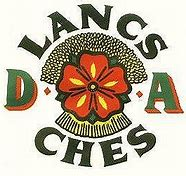 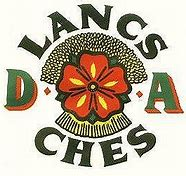 AGM Whittingham and goosnaugh PR3 2JEStewards Committee Price 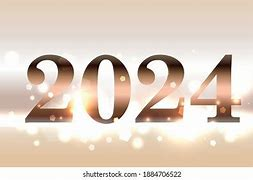 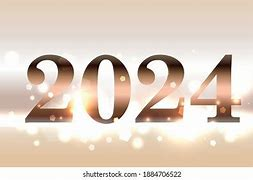 £13 pupn1st – 3rd March BOOKED MEETWaterside lodge PR8 1RY Nik and JuliePrice £40 for the weekend18th – 21st AprilSt Georges Elm cottage CW72QJStewards Committee Price £12.50 pupn 9th – 12th May 110th BirthdaySycamore Farm SK104TUStewards CommitteePrice tbc21st – 23rd JuneElm Grove LA2 9HXStewardsrequiredPrice £10.80 pupn28th - 30th JuneEdisford Bridge BB7 3LJStewardsNik and JuliePrice £12 pupn5th – 7th July Greaves Farm PR3 1AAStewards Andy and MargoPrice £12 pupn19th – 21st JulyHerons NestCW9 6HDStewardsNik & JuliePrice £12 pupn9th- 11th Aug Pimm’s drinksBOOKED MEETBeech Farm CH2 4EB Stewards Allison and MikePrice £13.50 pupn13th -15th SeptHolston Hall CW69AYStewards Nick and Sam Price £11pupn 3rd – 6th Oct DA FOL theme.FilmsSycamore Farm SK10 4TUStewards CommitteePrice £11 pupn25th – 27th Oct Halloween BOOKED MEETCanberra ClubBB2 7LFStewardsCommitteePrice £10 pupn 22nd – 24th Nov Dinner dance BOOKED MEETTHS SitesWaterside Lodge PR8 1RYStewards Allison and mike Price £45 the weekendBooked meet  26th April till 12th May Tal- y -BontLL328YXStewards Jackie £11pupn20th May till. 17th June Darfarn Rhos LL72 8 NN Stewards Jackie £13.50pupn 14th June till 30th June Hollingworth Lake OL150AQStewards Eric and Mary Alison and Ron 07721019671£12pupn 26th June till 24th July Dolydd Camaes Bay LL670DSStewards Jackie £16pupn 2nd Aug till 30th Aug Darfarn Rhos LL72 8 NN Stewards Jackie £13.50pupn 